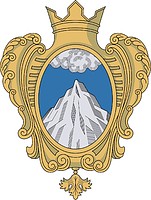 Совет Депутатов муниципального образования  Копорское сельское поселение Ломоносовского района Ленинградской областитретий созывРЕШЕНИЕ   От    25 апреля 2018 г.                                                                       №   20                                                                                  О внесении изменений и дополнений В Правила благоустройства территорииМО Копорское сельское поселениеЛомоносовского района Ленинградской области	Во исполнение протеста прокуратуры Ломоносовского района на пункт 2.4.8 Правил благоустройства территории МО Копорское сельское поселение, утвержденных решением Совета депутатов от 24.11.2017 №42,  руководствуясь пунктами 8, 10 статьи 54 Федерального закона от 12.06.2002 № 67-ФЗ  «Об основных гарантиях избирательных прав и права на участие в референдуме граждан Российской Федерации», абзацем 2 статьи 28 Федерального закона от 26.11.1996 №138-ФЗ «Об обеспечении конституционных прав граждан Российской Федерации избирать и быть избранными в органы местного самоуправления», в соответствии со статьей 45.1 Федерального закона от 06.10.2003 №131-ФЗ «Об общих принципах организации местного самоуправления в Российской Федерации» Совет депутатов МО Копорское сельское поселение Р Е Ш И Л:Внести следующие изменения и дополнения в решение Совета депутатов от 24.11.2017 №42:- подпункт 2.4.8 пункта 2.4 Правил благоустройства изложить в следующей редакции: «Установка или размещение вывесок, указателей, афиш, объявлений, листовок, плакатов, печатных и иных информационных материалов, в том числе носящих рекламный характер, в не специально установленных для этих целей местах, за исключением печатных агитационных материалов, размещение которых возможно в любых помещениях, на любых зданиях, сооружениях и иных объектах (за исключением мест, предусмотренных пунктом 7 статьи 54 Федерального закона №67-ФЗ от 12.06.2002) с согласия и на условиях собственников, владельцев указанных объектов»;- дополнить Правила благоустройства подпунктом 1.2.1 пункта 1.2 и изложить в следующей редакции: «Правила благоустройства территории могут регулировать вопросы: 1) содержания территорий общего пользования и порядка пользования такими территориями;2) внешнего вида фасадов и ограждающих конструкций зданий, строений, сооружений;3) проектирования, размещения, содержания и восстановления элементов благоустройства, в том числе после проведения земляных работ;4) организации освещения территории муниципального образования, включая архитектурную подсветку зданий, строений, сооружений;5) организации озеленения территории муниципального образования, включая порядок создания, содержания, восстановления и охраны расположенных в границах населенных пунктов газонов, цветников и иных территорий, занятых травянистыми растениями;6) размещения информации на территории муниципального образования, в том числе установки указателей с наименованиями улиц и номерами домов, вывесок;7) размещения и содержания детских и спортивных площадок, площадок для выгула животных, парковок (парковочных мест), малых архитектурных форм;8) организации пешеходных коммуникаций, в том числе тротуаров, аллей, дорожек, тропинок;9) обустройства территории муниципального образования в целях обеспечения беспрепятственного передвижения по указанной территории инвалидов и других маломобильных групп населения;10) уборки территории муниципального образования, в том числе в зимний период;11) организации стоков ливневых вод;12) порядка проведения земляных работ;13) участия, в том числе финансового, собственников и (или) иных законных владельцев зданий, строений, сооружений, земельных участков (за исключением собственников и (или) иных законных владельцев помещений в многоквартирных домах, земельные участки под которыми не образованы или образованы по границам таких домов) в содержании прилегающих территорий; (вступает в силу с 28.06.2018)14) определения границ прилегающих территорий в соответствии с порядком, установленным законом субъекта Российской Федерации;(вступает в силу с 28.06.2018)15) праздничного оформления территории муниципального образования;16) порядка участия граждан и организаций в реализации мероприятий по благоустройству территории муниципального образования;17) осуществления контроля за соблюдением правил благоустройства территории муниципального образования.2. Настоящее Решение подлежит официальному опубликованию (обнародованию) и размещению на официальном сайте МО Копорское сельское поселение копорское.рф.3. Настоящее Решение вступает в силу со дня официального опубликования (обнародования).Глава МО Копорское сельское поселение:                                      А.В. Дикий